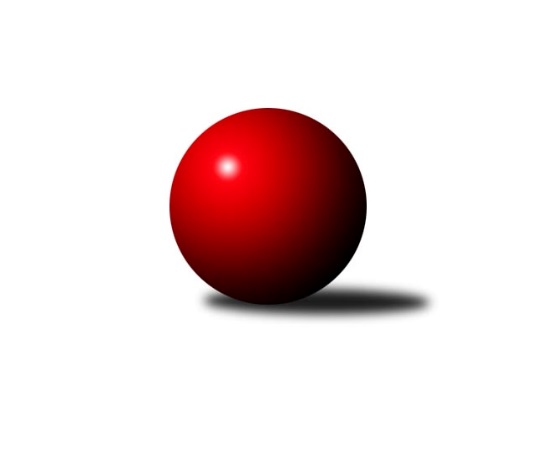 Č.1Ročník 2020/2021	23.5.2024 Přebor Plzeňského kraje 2020/2021Statistika 1. kolaTabulka družstev:		družstvo	záp	výh	rem	proh	skore	sety	průměr	body	plné	dorážka	chyby	1.	Sokol Plzeň V A	1	1	0	0	7.0 : 1.0 	(19.0 : 5.0)	3066	2	2106	960	53	2.	TJ Přeštice	1	1	0	0	7.0 : 1.0 	(18.0 : 6.0)	2597	2	1765	832	42	3.	SK Škoda VS Plzeň B	1	1	0	0	6.0 : 2.0 	(16.0 : 8.0)	2603	2	1779	824	27	4.	TJ Sokol Zahořany	1	1	0	0	6.0 : 2.0 	(13.5 : 10.5)	3152	2	2106	1046	40	5.	TJ Dobřany B	1	1	0	0	6.0 : 2.0 	(13.5 : 10.5)	2358	2	1661	697	62	6.	TJ Sokol Plzeň V B	1	0	1	0	4.0 : 4.0 	(12.5 : 11.5)	2988	1	2088	900	65	7.	TJ Slavoj Plzeň B	1	0	1	0	4.0 : 4.0 	(11.5 : 12.5)	2958	1	2054	904	64	8.	TJ Sokol Kdyně B	1	0	0	1	2.0 : 6.0 	(10.5 : 13.5)	3047	0	2056	991	38	9.	TJ Sokol Pec pod Čerchovem	1	0	0	1	2.0 : 6.0 	(10.5 : 13.5)	2307	0	1700	607	74	10.	TJ Sokol Újezd sv. Kříže	1	0	0	1	2.0 : 6.0 	(8.0 : 16.0)	2518	0	1792	726	58	11.	TJ Havlovice B	1	0	0	1	1.0 : 7.0 	(6.0 : 18.0)	2452	0	1723	729	59	12.	TJ Sokol Díly	1	0	0	1	1.0 : 7.0 	(5.0 : 19.0)	2747	0	1965	782	94Tabulka doma:		družstvo	záp	výh	rem	proh	skore	sety	průměr	body	maximum	minimum	1.	Sokol Plzeň V A	1	1	0	0	7.0 : 1.0 	(19.0 : 5.0)	3066	2	3066	3066	2.	TJ Přeštice	1	1	0	0	7.0 : 1.0 	(18.0 : 6.0)	2597	2	2597	2597	3.	TJ Sokol Plzeň V B	1	0	1	0	4.0 : 4.0 	(12.5 : 11.5)	2988	1	2988	2988	4.	TJ Sokol Zahořany	0	0	0	0	0.0 : 0.0 	(0.0 : 0.0)	0	0	0	0	5.	TJ Havlovice B	0	0	0	0	0.0 : 0.0 	(0.0 : 0.0)	0	0	0	0	6.	TJ Sokol Díly	0	0	0	0	0.0 : 0.0 	(0.0 : 0.0)	0	0	0	0	7.	TJ Dobřany B	0	0	0	0	0.0 : 0.0 	(0.0 : 0.0)	0	0	0	0	8.	SK Škoda VS Plzeň B	0	0	0	0	0.0 : 0.0 	(0.0 : 0.0)	0	0	0	0	9.	TJ Slavoj Plzeň B	0	0	0	0	0.0 : 0.0 	(0.0 : 0.0)	0	0	0	0	10.	TJ Sokol Kdyně B	1	0	0	1	2.0 : 6.0 	(10.5 : 13.5)	3047	0	3047	3047	11.	TJ Sokol Pec pod Čerchovem	1	0	0	1	2.0 : 6.0 	(10.5 : 13.5)	2307	0	2307	2307	12.	TJ Sokol Újezd sv. Kříže	1	0	0	1	2.0 : 6.0 	(8.0 : 16.0)	2518	0	2518	2518Tabulka venku:		družstvo	záp	výh	rem	proh	skore	sety	průměr	body	maximum	minimum	1.	SK Škoda VS Plzeň B	1	1	0	0	6.0 : 2.0 	(16.0 : 8.0)	2603	2	2603	2603	2.	TJ Sokol Zahořany	1	1	0	0	6.0 : 2.0 	(13.5 : 10.5)	3152	2	3152	3152	3.	TJ Dobřany B	1	1	0	0	6.0 : 2.0 	(13.5 : 10.5)	2358	2	2358	2358	4.	TJ Slavoj Plzeň B	1	0	1	0	4.0 : 4.0 	(11.5 : 12.5)	2958	1	2958	2958	5.	TJ Sokol Újezd sv. Kříže	0	0	0	0	0.0 : 0.0 	(0.0 : 0.0)	0	0	0	0	6.	Sokol Plzeň V A	0	0	0	0	0.0 : 0.0 	(0.0 : 0.0)	0	0	0	0	7.	TJ Sokol Kdyně B	0	0	0	0	0.0 : 0.0 	(0.0 : 0.0)	0	0	0	0	8.	TJ Sokol Plzeň V B	0	0	0	0	0.0 : 0.0 	(0.0 : 0.0)	0	0	0	0	9.	TJ Přeštice	0	0	0	0	0.0 : 0.0 	(0.0 : 0.0)	0	0	0	0	10.	TJ Sokol Pec pod Čerchovem	0	0	0	0	0.0 : 0.0 	(0.0 : 0.0)	0	0	0	0	11.	TJ Havlovice B	1	0	0	1	1.0 : 7.0 	(6.0 : 18.0)	2452	0	2452	2452	12.	TJ Sokol Díly	1	0	0	1	1.0 : 7.0 	(5.0 : 19.0)	2747	0	2747	2747Tabulka podzimní části:		družstvo	záp	výh	rem	proh	skore	sety	průměr	body	doma	venku	1.	Sokol Plzeň V A	1	1	0	0	7.0 : 1.0 	(19.0 : 5.0)	3066	2 	1 	0 	0 	0 	0 	0	2.	TJ Přeštice	1	1	0	0	7.0 : 1.0 	(18.0 : 6.0)	2597	2 	1 	0 	0 	0 	0 	0	3.	SK Škoda VS Plzeň B	1	1	0	0	6.0 : 2.0 	(16.0 : 8.0)	2603	2 	0 	0 	0 	1 	0 	0	4.	TJ Sokol Zahořany	1	1	0	0	6.0 : 2.0 	(13.5 : 10.5)	3152	2 	0 	0 	0 	1 	0 	0	5.	TJ Dobřany B	1	1	0	0	6.0 : 2.0 	(13.5 : 10.5)	2358	2 	0 	0 	0 	1 	0 	0	6.	TJ Sokol Plzeň V B	1	0	1	0	4.0 : 4.0 	(12.5 : 11.5)	2988	1 	0 	1 	0 	0 	0 	0	7.	TJ Slavoj Plzeň B	1	0	1	0	4.0 : 4.0 	(11.5 : 12.5)	2958	1 	0 	0 	0 	0 	1 	0	8.	TJ Sokol Kdyně B	1	0	0	1	2.0 : 6.0 	(10.5 : 13.5)	3047	0 	0 	0 	1 	0 	0 	0	9.	TJ Sokol Pec pod Čerchovem	1	0	0	1	2.0 : 6.0 	(10.5 : 13.5)	2307	0 	0 	0 	1 	0 	0 	0	10.	TJ Sokol Újezd sv. Kříže	1	0	0	1	2.0 : 6.0 	(8.0 : 16.0)	2518	0 	0 	0 	1 	0 	0 	0	11.	TJ Havlovice B	1	0	0	1	1.0 : 7.0 	(6.0 : 18.0)	2452	0 	0 	0 	0 	0 	0 	1	12.	TJ Sokol Díly	1	0	0	1	1.0 : 7.0 	(5.0 : 19.0)	2747	0 	0 	0 	0 	0 	0 	1Tabulka jarní části:		družstvo	záp	výh	rem	proh	skore	sety	průměr	body	doma	venku	1.	TJ Sokol Zahořany	0	0	0	0	0.0 : 0.0 	(0.0 : 0.0)	0	0 	0 	0 	0 	0 	0 	0 	2.	TJ Sokol Újezd sv. Kříže	0	0	0	0	0.0 : 0.0 	(0.0 : 0.0)	0	0 	0 	0 	0 	0 	0 	0 	3.	Sokol Plzeň V A	0	0	0	0	0.0 : 0.0 	(0.0 : 0.0)	0	0 	0 	0 	0 	0 	0 	0 	4.	TJ Sokol Plzeň V B	0	0	0	0	0.0 : 0.0 	(0.0 : 0.0)	0	0 	0 	0 	0 	0 	0 	0 	5.	TJ Přeštice	0	0	0	0	0.0 : 0.0 	(0.0 : 0.0)	0	0 	0 	0 	0 	0 	0 	0 	6.	TJ Sokol Pec pod Čerchovem	0	0	0	0	0.0 : 0.0 	(0.0 : 0.0)	0	0 	0 	0 	0 	0 	0 	0 	7.	TJ Sokol Díly	0	0	0	0	0.0 : 0.0 	(0.0 : 0.0)	0	0 	0 	0 	0 	0 	0 	0 	8.	SK Škoda VS Plzeň B	0	0	0	0	0.0 : 0.0 	(0.0 : 0.0)	0	0 	0 	0 	0 	0 	0 	0 	9.	TJ Dobřany B	0	0	0	0	0.0 : 0.0 	(0.0 : 0.0)	0	0 	0 	0 	0 	0 	0 	0 	10.	TJ Slavoj Plzeň B	0	0	0	0	0.0 : 0.0 	(0.0 : 0.0)	0	0 	0 	0 	0 	0 	0 	0 	11.	TJ Sokol Kdyně B	0	0	0	0	0.0 : 0.0 	(0.0 : 0.0)	0	0 	0 	0 	0 	0 	0 	0 	12.	TJ Havlovice B	0	0	0	0	0.0 : 0.0 	(0.0 : 0.0)	0	0 	0 	0 	0 	0 	0 	0 Zisk bodů pro družstvo:		jméno hráče	družstvo	body	zápasy	v %	dílčí body	sety	v %	1.	Roman Janota 	TJ Přeštice  	1	/	1	(100%)	4	/	4	(100%)	2.	Ljubica Müllerová 	SK Škoda VS Plzeň B 	1	/	1	(100%)	4	/	4	(100%)	3.	Jiří Punčochář 	TJ Sokol Plzeň V B 	1	/	1	(100%)	4	/	4	(100%)	4.	Milan Kubát 	TJ Přeštice  	1	/	1	(100%)	4	/	4	(100%)	5.	Jaroslav Pejsar 	Sokol Plzeň V A 	1	/	1	(100%)	4	/	4	(100%)	6.	Jiří Tauber 	Sokol Plzeň V A 	1	/	1	(100%)	4	/	4	(100%)	7.	Ivan Vladař 	Sokol Plzeň V A 	1	/	1	(100%)	4	/	4	(100%)	8.	Kamila Marčíková 	TJ Slavoj Plzeň B 	1	/	1	(100%)	3	/	4	(75%)	9.	Karel Mašek 	TJ Slavoj Plzeň B 	1	/	1	(100%)	3	/	4	(75%)	10.	Tomáš Palka 	TJ Sokol Plzeň V B 	1	/	1	(100%)	3	/	4	(75%)	11.	Patrik Kolář 	Sokol Plzeň V A 	1	/	1	(100%)	3	/	4	(75%)	12.	Michal Müller 	SK Škoda VS Plzeň B 	1	/	1	(100%)	3	/	4	(75%)	13.	Lukáš Jaroš 	SK Škoda VS Plzeň B 	1	/	1	(100%)	3	/	4	(75%)	14.	Miroslav Šteffl 	TJ Přeštice  	1	/	1	(100%)	3	/	4	(75%)	15.	Jan Kučera 	TJ Dobřany B 	1	/	1	(100%)	3	/	4	(75%)	16.	Karel Vavřička 	TJ Přeštice  	1	/	1	(100%)	3	/	4	(75%)	17.	Jiří Benda ml.	TJ Sokol Zahořany 	1	/	1	(100%)	3	/	4	(75%)	18.	Zbyněk Hirschl 	TJ Přeštice  	1	/	1	(100%)	2.5	/	4	(63%)	19.	Karel Bradáč 	TJ Havlovice B 	1	/	1	(100%)	2.5	/	4	(63%)	20.	Petr Špaček 	TJ Sokol Pec pod Čerchovem 	1	/	1	(100%)	2.5	/	4	(63%)	21.	Ivana Zíková 	SK Škoda VS Plzeň B 	1	/	1	(100%)	2.5	/	4	(63%)	22.	Jaroslav Dufek 	TJ Sokol Újezd sv. Kříže  	1	/	1	(100%)	2.5	/	4	(63%)	23.	Otto Sloup 	TJ Dobřany B 	1	/	1	(100%)	2.5	/	4	(63%)	24.	Marek Eisman 	TJ Dobřany B 	1	/	1	(100%)	2.5	/	4	(63%)	25.	Tomáš Benda 	TJ Sokol Zahořany 	1	/	1	(100%)	2.5	/	4	(63%)	26.	Václav Hranáč 	TJ Slavoj Plzeň B 	1	/	1	(100%)	2.5	/	4	(63%)	27.	David Grössl 	TJ Sokol Zahořany 	1	/	1	(100%)	2	/	4	(50%)	28.	Oldřich Jankovský 	TJ Sokol Újezd sv. Kříže  	1	/	1	(100%)	2	/	4	(50%)	29.	Pavel Kučera 	Sokol Plzeň V A 	1	/	1	(100%)	2	/	4	(50%)	30.	Eva Kotalová 	TJ Sokol Kdyně B 	1	/	1	(100%)	2	/	4	(50%)	31.	Josef Kobes 	TJ Sokol Pec pod Čerchovem 	1	/	1	(100%)	2	/	4	(50%)	32.	Jan Lommer 	TJ Sokol Kdyně B 	1	/	1	(100%)	2	/	4	(50%)	33.	Jiří Baloun 	TJ Dobřany B 	1	/	1	(100%)	2	/	4	(50%)	34.	Jaroslav Kutil 	TJ Sokol Zahořany 	1	/	1	(100%)	2	/	4	(50%)	35.	Jaromír Byrtus 	TJ Sokol Díly  	1	/	1	(100%)	2	/	4	(50%)	36.	František Bürger 	TJ Slavoj Plzeň B 	1	/	1	(100%)	2	/	4	(50%)	37.	Lucie Mošnová 	SK Škoda VS Plzeň B 	0	/	1	(0%)	2	/	4	(50%)	38.	Jiří Götz 	TJ Sokol Kdyně B 	0	/	1	(0%)	2	/	4	(50%)	39.	Daniel Kočí 	TJ Sokol Díly  	0	/	1	(0%)	2	/	4	(50%)	40.	Radek Kutil 	TJ Sokol Zahořany 	0	/	1	(0%)	2	/	4	(50%)	41.	Libor Benzl 	TJ Sokol Zahořany 	0	/	1	(0%)	2	/	4	(50%)	42.	Jiří Dohnal 	TJ Sokol Kdyně B 	0	/	1	(0%)	2	/	4	(50%)	43.	Václav Šesták 	TJ Dobřany B 	0	/	1	(0%)	2	/	4	(50%)	44.	Martin Karkoš 	Sokol Plzeň V A 	0	/	1	(0%)	2	/	4	(50%)	45.	Lucie Trochová 	TJ Sokol Plzeň V B 	0	/	1	(0%)	2	/	4	(50%)	46.	Karolína Janková 	TJ Sokol Pec pod Čerchovem 	0	/	1	(0%)	2	/	4	(50%)	47.	Lenka Psutková 	TJ Sokol Pec pod Čerchovem 	0	/	1	(0%)	1.5	/	4	(38%)	48.	Jana Bradáčová 	TJ Havlovice B 	0	/	1	(0%)	1.5	/	4	(38%)	49.	Josef Michal 	TJ Přeštice  	0	/	1	(0%)	1.5	/	4	(38%)	50.	Jan Murin 	TJ Sokol Pec pod Čerchovem 	0	/	1	(0%)	1.5	/	4	(38%)	51.	Jan Ebelender 	TJ Dobřany B 	0	/	1	(0%)	1.5	/	4	(38%)	52.	Miroslav Pivoňka 	TJ Sokol Újezd sv. Kříže  	0	/	1	(0%)	1.5	/	4	(38%)	53.	Pavel Troch 	TJ Sokol Plzeň V B 	0	/	1	(0%)	1.5	/	4	(38%)	54.	Martin Kupka 	SK Škoda VS Plzeň B 	0	/	1	(0%)	1.5	/	4	(38%)	55.	Václav Kuželík 	TJ Sokol Kdyně B 	0	/	1	(0%)	1.5	/	4	(38%)	56.	Ivan Böhm 	TJ Sokol Pec pod Čerchovem 	0	/	1	(0%)	1	/	4	(25%)	57.	Roman Drugda 	TJ Slavoj Plzeň B 	0	/	1	(0%)	1	/	4	(25%)	58.	Michaela Eichlerová 	TJ Sokol Plzeň V B 	0	/	1	(0%)	1	/	4	(25%)	59.	Petr Šabek 	TJ Sokol Újezd sv. Kříže  	0	/	1	(0%)	1	/	4	(25%)	60.	Miroslav Lukáš 	TJ Havlovice B 	0	/	1	(0%)	1	/	4	(25%)	61.	Jana Pytlíková 	TJ Sokol Kdyně B 	0	/	1	(0%)	1	/	4	(25%)	62.	Jaroslav Knap 	TJ Sokol Plzeň V B 	0	/	1	(0%)	1	/	4	(25%)	63.	Věra Horvátová 	TJ Sokol Újezd sv. Kříže  	0	/	1	(0%)	1	/	4	(25%)	64.	Jaroslav Jílek 	TJ Sokol Díly  	0	/	1	(0%)	1	/	4	(25%)	65.	Jiří Kalista 	TJ Havlovice B 	0	/	1	(0%)	1	/	4	(25%)	66.	Martin Kuneš 	TJ Sokol Díly  	0	/	1	(0%)	0	/	4	(0%)	67.	Jan Dufek 	TJ Sokol Díly  	0	/	1	(0%)	0	/	4	(0%)	68.	Jana Kotroušová 	TJ Slavoj Plzeň B 	0	/	1	(0%)	0	/	4	(0%)	69.	Jana Kuželková 	TJ Sokol Díly  	0	/	1	(0%)	0	/	4	(0%)	70.	Tomáš Kamínek 	TJ Sokol Újezd sv. Kříže  	0	/	1	(0%)	0	/	4	(0%)	71.	Martin Šubrt 	TJ Havlovice B 	0	/	1	(0%)	0	/	4	(0%)	72.	Jiří Pivoňka ml.	TJ Havlovice B 	0	/	1	(0%)	0	/	4	(0%)Průměry na kuželnách:		kuželna	průměr	plné	dorážka	chyby	výkon na hráče	1.	TJ Sokol Kdyně, 1-4	3099	2081	1018	39.0	(516.6)	2.	Sokol Plzeň V, 1-2	2939	2053	886	69.0	(490.0)	3.	TJ Sokol Újezd Sv. Kříže, 1-2	2560	1785	775	42.5	(426.8)	4.	TJ Přeštice, 1-2	2524	1744	780	50.5	(420.8)	5.	Pec Pod Čerchovem, 1-2	2332	1680	652	68.0	(388.8)Nejlepší výkony na kuželnách:TJ Sokol Kdyně, 1-4TJ Sokol Zahořany	3152	1. kolo	Jaroslav Kutil 	TJ Sokol Zahořany	548	1. koloTJ Sokol Kdyně B	3047	1. kolo	David Grössl 	TJ Sokol Zahořany	546	1. kolo		. kolo	Tomáš Benda 	TJ Sokol Zahořany	543	1. kolo		. kolo	Jiří Dohnal 	TJ Sokol Kdyně B	538	1. kolo		. kolo	Jiří Benda ml.	TJ Sokol Zahořany	537	1. kolo		. kolo	Eva Kotalová 	TJ Sokol Kdyně B	525	1. kolo		. kolo	Jiří Götz 	TJ Sokol Kdyně B	519	1. kolo		. kolo	Radek Kutil 	TJ Sokol Zahořany	514	1. kolo		. kolo	Václav Kuželík 	TJ Sokol Kdyně B	500	1. kolo		. kolo	Jana Pytlíková 	TJ Sokol Kdyně B	498	1. koloSokol Plzeň V, 1-2Sokol Plzeň V A	3066	1. kolo	Jiří Punčochář 	TJ Sokol Plzeň V B	561	1. koloTJ Sokol Plzeň V B	2988	1. kolo	Patrik Kolář 	Sokol Plzeň V A	556	1. koloTJ Slavoj Plzeň B	2958	1. kolo	Jiří Tauber 	Sokol Plzeň V A	551	1. koloTJ Sokol Díly 	2747	1. kolo	Tomáš Palka 	TJ Sokol Plzeň V B	535	1. kolo		. kolo	Ivan Vladař 	Sokol Plzeň V A	515	1. kolo		. kolo	František Bürger 	TJ Slavoj Plzeň B	514	1. kolo		. kolo	Roman Drugda 	TJ Slavoj Plzeň B	512	1. kolo		. kolo	Václav Hranáč 	TJ Slavoj Plzeň B	509	1. kolo		. kolo	Pavel Kučera 	Sokol Plzeň V A	504	1. kolo		. kolo	Jaroslav Jílek 	TJ Sokol Díly 	503	1. koloTJ Sokol Újezd Sv. Kříže, 1-2SK Škoda VS Plzeň B	2603	1. kolo	Ljubica Müllerová 	SK Škoda VS Plzeň B	451	1. koloTJ Sokol Újezd sv. Kříže 	2518	1. kolo	Jaroslav Dufek 	TJ Sokol Újezd sv. Kříže 	450	1. kolo		. kolo	Martin Kupka 	SK Škoda VS Plzeň B	441	1. kolo		. kolo	Oldřich Jankovský 	TJ Sokol Újezd sv. Kříže 	438	1. kolo		. kolo	Lukáš Jaroš 	SK Škoda VS Plzeň B	433	1. kolo		. kolo	Michal Müller 	SK Škoda VS Plzeň B	432	1. kolo		. kolo	Ivana Zíková 	SK Škoda VS Plzeň B	429	1. kolo		. kolo	Lucie Mošnová 	SK Škoda VS Plzeň B	417	1. kolo		. kolo	Věra Horvátová 	TJ Sokol Újezd sv. Kříže 	415	1. kolo		. kolo	Miroslav Pivoňka 	TJ Sokol Újezd sv. Kříže 	412	1. koloTJ Přeštice, 1-2TJ Přeštice 	2597	1. kolo	Milan Kubát 	TJ Přeštice 	470	1. koloTJ Havlovice B	2452	1. kolo	Zbyněk Hirschl 	TJ Přeštice 	448	1. kolo		. kolo	Miroslav Šteffl 	TJ Přeštice 	439	1. kolo		. kolo	Roman Janota 	TJ Přeštice 	434	1. kolo		. kolo	Karel Vavřička 	TJ Přeštice 	425	1. kolo		. kolo	Karel Bradáč 	TJ Havlovice B	421	1. kolo		. kolo	Martin Šubrt 	TJ Havlovice B	416	1. kolo		. kolo	Jiří Kalista 	TJ Havlovice B	413	1. kolo		. kolo	Miroslav Lukáš 	TJ Havlovice B	410	1. kolo		. kolo	Jana Bradáčová 	TJ Havlovice B	406	1. koloPec Pod Čerchovem, 1-2TJ Dobřany B	2358	1. kolo	Jan Kučera 	TJ Dobřany B	430	1. koloTJ Sokol Pec pod Čerchovem	2307	1. kolo	Ivan Böhm 	TJ Sokol Pec pod Čerchovem	403	1. kolo		. kolo	Otto Sloup 	TJ Dobřany B	397	1. kolo		. kolo	Petr Špaček 	TJ Sokol Pec pod Čerchovem	395	1. kolo		. kolo	Jiří Baloun 	TJ Dobřany B	395	1. kolo		. kolo	Josef Kobes 	TJ Sokol Pec pod Čerchovem	394	1. kolo		. kolo	Karolína Janková 	TJ Sokol Pec pod Čerchovem	394	1. kolo		. kolo	Marek Eisman 	TJ Dobřany B	390	1. kolo		. kolo	Jan Ebelender 	TJ Dobřany B	383	1. kolo		. kolo	Lenka Psutková 	TJ Sokol Pec pod Čerchovem	369	1. koloČetnost výsledků:	7.0 : 1.0	2x	4.0 : 4.0	1x	2.0 : 6.0	3x